Правильность сведений, представленных в информационной карте, подтверждаю: ______________________ (Рогозина И.Г.)«___»_______________ 2014 год.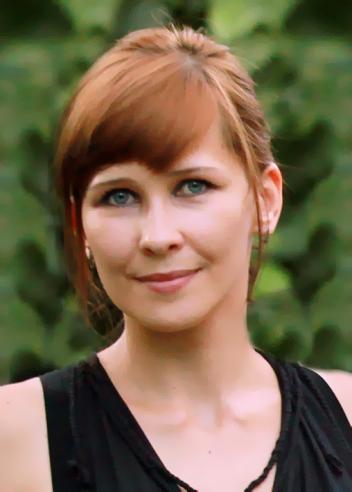 Информационная карта участника краевого конкурса«Учитель года Кубани – 2014»(основной конкурс)Рогозина(фамилия)Ирина Геннадьевна(имя, отчество)Общие сведенияОбщие сведенияМуниципальное образованиегород Армавир Населенный пунктгород АрмавирДата рождения (день, месяц, год)26 января 1982 годаМесто рождениягород АрмавирАдрес личного сайта, страницы на сайте образовательного учреждения, блога и т.д., где можно познакомиться с участником и публикуемыми им материаламиhttp://nsportal.ru/rogozina-irina-gennadevnaАдрес школьного сайта в Интернетеhttp://armavir-school2.ucoz.ru/РаботаРаботаМесто работы (наименование образовательного учреждения в соответствии с уставом)Муниципальное бюджетное общеобразовательное учреждение – средняя общеобразовательная школа № 2 Занимаемая должностьучитель Преподаваемые предметыбиология Классное руководство в настоящее время, в каком классеимею классное руководство в 8б классеОбщий трудовой педагогический стаж (полных лет на момент заполнения анкеты)общий трудовой стаж – 14 летпедагогический стаж – 4 годаКвалификационная категорияпервая Почетные звания и награды (наименования и даты получения)не имеюПреподавательская деятельность по совместительству (место работы и занимаемая должность)нетОбразованиеОбразованиеНазвание и год окончания учреждения профессионального образованияФГБОУ ВПО «Армавирская государственная педагогическая академия», 2011 годСпециальность, квалификация по дипломуучитель русского языка и литературыДополнительное профессиональное образование за последние три года (наименование образовательных программ, модулей, стажировок и т.п., места и сроки получения)Получаю второе высшее образование по специальности «Биология» в ФГБОУ ВПО «Армавирская государственная педагогическая академия» (факультет дополнительного педагогического образования), срок окончания обучения – 2015 годЗнание иностранных языков (уровень владения)английский, читаю, перевожу со словаремУченая степеньне имеюНазвание диссертационной работынетОсновные публикации (в т.ч. брошюры, книги)Статья «Внеурочная работа с учащимися как средство достижения метапредметных результатов» в сборнике статей конференции «Актуальные вопросы методики преподавания предметов естественнонаучного цикла и географии» ГБОУ КК ККИДППО, 2012 годСтатья «Введение Федеральных образовательных стандартов нового поколения в среднем звене как актуальная проблема педагогики, на примере уроков биологии и географии» в сборнике статей региональной научно-практической конференции «Актуальные проблемы науки и образования» НЧОУ ВПО «Армавирский лингвистический социальный институт», 2014 годОбщественная деятельностьОбщественная деятельностьУчастие в общественных организациях (наименование, направление деятельности и дата вступления)нетУчастие в деятельности управляющего (школьного) советачлен Совета школы МБОУ – СОШ № 2СемьяСемьяСемейное положение (фамилия, имя, отчество и профессия супруга)Рогозин Юрий Викторович, полицейскийДети (имена и возраст)сын Максим, 12 летДосугДосугХоббихудожественная обработка фотографий в Photoshop, чтение книг, творчество (рисование, поделки, вышивка), японские кроссвордыСпортивные увлеченияйогаСценические талантыартистический талант (драматический)КонтактыКонтактыМобильный телефон8-929-8416367Рабочая электронная почтаschool2@armavir.kubannet.ruЛичная электронная почтаrogozina.ig@yandex.ruПрофессиональные ценностиПрофессиональные ценностиПедагогическое кредо участника«Ученик – не сосуд, который нужно наполнить, а факел, который нужно зажечь» (К. Ушинский)Почему нравится работать в школе     Работа в школе дает мне широкую область для развития креативной деятельности: дает возможность творить, мечтать и воплощать мечты в жизнь. Мне нравится, когда вокруг зажигаются огоньками азарта детские глаза.      Творить, мечтать и воплощать мечты в жизнь… они спешат вместе со мной, объединяясь единой идеей, сплотившей всех вокруг.      Почему мне нравится работать в школе? А вам нравится вдыхать полной грудью свежий воздух, наполненный благоуханием распускающихся цветов? Нравится, как пахнет луг перед грозой? Да? А почему? Наверное, потому что без этого невозможно представить полноценную жизнь, со всеми ее изменениями и богатством красок, ожиданием чуда, воспоминаниями о детстве и стремлением вперед. Эти же чувства вызывает во мне школа. Бурлящий поток событий, затягивающий в водоворот перемен, наполненный впечатлениями и живыми эмоциями человеческого общения, без которых уже просто невозможно жить…Профессиональные и личностные ценности, наиболее близкие участнику   Профессионализм, владение общей педагогической и психологической культурой.   Стремление постигать и совершенствоваться, оптимизм,  целеустремлённость, любознательность, наблюдательность, творческий подход во всемВ чем, по мнению участника, состоит основная миссия победителя конкурса «Учитель года Кубани – 2014»   Жак Барзэн сказал: «Учительство не утраченное искусство, но уважение к учительству утраченная традиция».    Миссия победителя, на мой взгляд, заключается в возвращении утраченной традиции, в возрождении социальной значимости школы, в создании позитивного имиджа учителей в общественном сознанииПриложенияПриложенияСведения для проведения открытого урока (класс, предмет, перечень необходимого оборудования)6 класс, биология, компьютер, проектор, документ-камераПодборка цветных фотографий в электронном виде.Интересные сведения об участнике, не раскрытые предыдущими разделами (не более 500 слов)    До того как прийти в школу, я прошла «долгий путь», продвигаясь по карьерной лестнице специалиста отдела рекламы. Начав с работы промоутера, была консультантом, мерчендайзером, супервайзером и наконец тренинг-менеджером. Это помогло мне сформировать коммуникативные способности, развить креативность и стремление к активной деятельности. Данный опыт помогает мне в моей педагогической деятельности.      Увлечение хенд-мейдингом, владение различными его техниками: квиллинг, скрапбукин, декупаж – помогает мне организовывать проектную деятельность учащихся. Прививаю ученикам потребность в организации вокруг себя рукотворного, креативного, оригинального жизненного пространства.Не публиковавшиеся ранее авторские статьи и разработки участникаКонспект урока биологии по теме «Бактерии и их роль в жизни человека»Мастер-класс «Основы исследовательской деятельности»